Downsell Primary School’s Creative Curriculum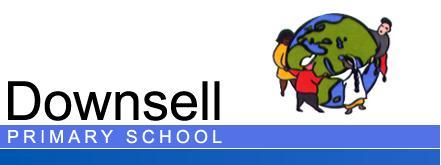 ReceptionAutumn 1Autumn 2Spring 1Spring 2Summer 1Summer 2 Theme All about meHow I and others celebrateTraditional talesAmazing adventuresAmazing creaturesAmazing planetsBritish Values Democracy Link: PSHE – seeing themselves as valuable individuals Rule of Law Link: PSHE – think about the perspective of others Mutual respect Link: PSHE - Build constructive and respectful relationships Tolerance Link: PSHE – identify and moderate their ow  feelings socially and morally Individual liberty Link: PSHE - Express their feelings and consider the feelings of others Review of all British Values Link: Show perseverance and resilience in the face of challenge  TopicsBaseline Friendship Body partsExerciseIllnesses Hygiene Healthy eating Seasons (including weather)Diwali & bonfire Remembrance Day Road safety People who help usSuperhero eating Christmas Building houses (materials)Story dilemmas Building and moving around bridgesChinese new Year Growing TreesBuilding with natural materials Pirates Sinking & floatingAliens MagnetsMini beasts including life cycles & healthy eating HabitatsPotions (liquids, fizzing, changes)Worms Possum magic including nocturnal Looking after our planetThe Ocean The jungle & climates Animals  & their off spring DinosaursGiants TextsStarting school Marvellous meMy bodyFunnybonesDirty BertyRascally Cake Lighting a lampDiwaliThe story of Rahma & SitaEmergencySupertatoThe Jolly PostmanThe Christmas StoryThe three little pigsAll kinds of homesThree little wolves and the big bad pigThe true story of the three little pigsThree billy goats gruffDown on the farmJack and the beanstalkTitchThe tiny seedWinterStick ManStick KidStanley StickStick!How to be a pirateThe night piratesCome away from the water ShirleyCaptain Flynn and the pirate dinosaursHere come the AliensWhatever nextAliens in underpants save the worldAliens love underpantsA journey through spaceSpringMad about Minibeasts Hungry caterpillarSuperwormWhat Australian animal am I?Possum magicDear GreenpeaceCommotion in the oceanMonkey PuzzleRumble in the jungleOnce there were giantsSummerReligious EducationWhich stories are special and why?Which people are special and why?Which places are special and why?Which times are special and why?Where do we belong?What is special about our world?PSHEEmotions & routinesPeople & communitiesPast & presentSafetyLooking after ourselves & othersThe natural worldTransition - Green is moving up a yearPhysical EducationPersonalSocialCognitiveCreativeApplying physicalHealth and fitnessCelebrationsBlack History MonthRemembrance DayRoad safety weekAnti-bullying weekChildren in NeedChristmasPantoNew YearChinese New YearValentine’s DayPancake DayWorld Book DayMother’s dayEasterEidFather’s DaySports DayTrips Walk to local parkFire engine visit to schoolDiscovery CentreVisit to local parkHollow pondMudchute FarmDevelopment MattersDevelopment MattersDevelopment MattersDevelopment MattersDevelopment MattersDevelopment MattersDevelopment MattersPersonal, Social and Emotional Development See themselves as valuable individuals.Manage their own needs: personal hygieneBuild constructive and respectful relationships.Show resilience and perseverance in the face of challenge.Express their feelings and consider the feelings of others.Identify and moderate their own feelings socially and emotionally.Think about the perspective of others.Know and talk about the difference factors that support their overall health and well-being: regular activity, healthy eating, tooth brushing, sensible amounts of “screen time”, good sleep routine, being a safe pedestrianCommunication and Language Understand how to listen carefully and why listening is important.Learn new vocabulary.Engage in story times.Listen to and talk about stories to build familiarity and understanding.Learn rhymes, poems and songs.Use new vocabulary through the day.Listen carefully to rhymes and songs, paying attention to how they sound.Develop social phrases.Learn rhymes, poems and songs.Engage in non-fiction books.Ask questions to find out more and to check they understand what has been said to them.Connect one idea or action to another using a range of connectives.Retell the story, once they have developed a deep familiarity with the text, some as exact repetition and some in their own words..Articulate their ideas and thoughts in well-formed sentences.Use new vocabulary in different contexts.Listen to and talk about selected non-fiction to develop a deep familiarity with new knowledge and vocabulary.Use talk to help work out problems and organise thinking and activities, and to explain how things work and why they might happen.Physical Development Revise and refine fundamental movement skills they have already acquired: rolling, crawling, walking, jumping, running, hopping, skipping, and climbing.Further, develop and refine a range a range of ball skills including: throwing, catching, kicking, passing, batting and aiming.Progress towards a more fluent style of moving with developing control and grace.Develop their small motor skills so that they can use a range of tools competently, safely and confidently. Suggested tools: pencils, paintbrushes, scissors, knives, forks and spoons.Further develop the skills they need to manage the school day successfully: lining up, queuing and mealtimes.Combine different movements with ease and fluency.Use their core muscle strength to achieve good posture when sitting at a table or sitting on a table.Develop confidence, competence, precision and accuracy when engaging in activities that involve a ballConfidently and safely use a range of large and small apparatus indoors and outside, alone and in a group.Develop the foundations of a handwriting style, which is fast, accurate and efficient.Develop overall body-strength, balance, co-ordination and agility.Develop the overall body strength, co-ordination, balance and agility needed to engage successfully with future physical education sessions and other physical disciplines including dance, gymnastics, sport and swimming.Literacy Reading individual letters by saying their sounds for them.Blend sounds into words, so that they can read short words made up of known letter-sound correspondences.Read some letter groups that each represent one sound and say sounds for them.Read a few common exception words matched to the school’s phonic programme.Read simple phrases and sentences made up of words with known letter-sound correspondences and , where necessary, a few exception words.Re-read these books to build up their confidence in word reading, their fluency and their understanding and enjoyment.Form lower-case and capital letters correctly.Spell words by identifying the sounds and then writing sound with letters.Write short sentences with words with known letter sound correspondences using a capital letter and full stops.Reread what they have written to check that it makes sense.Maths White RoseCount objects, actions and soundsExplore the composition of numbers to 3Link the number symbol (numeral) with its cardinal number value.Match and sortCompare amountsCompare length, weight and capacityExplore patternsSubitiseTalk about and explore 2D shapes.Extend and create abab patterns.Link the number symbol (numeral) with it’s cardinal number value.Compare numbers.Understand the “one more than/less than” relationship between consecutive numbers.Talk about and explore 3D shapesSelect, rotate and manipulate shapes to develop spatial reasoning skills.Positional languageTime.Compare numbers Link the number symbol (numeral) with it’s cardinal number value.Compare massCompare capacityMaking pairsAdditionUnderstand position through words alone.Explore the composition of numbers to 6.Compare length, weight and capacity.Explore the composition of numbers to 10.Select, rotate and manipulate shapes to develop spatial reasoning skills. Continue, copy and create repeating patterns.Talk about and explore 3D shapesAutomatically recall number bonds for numbers 0-5 and some to 10.Count beyond tenSelect, rotate and manipulate shapes to develop spatial reasoning skills. SubitiseCompose and decompose shapes so that children recognise a shape can have other shapes within it, just as numbers can.AdditionTake AwayCompare length, weight and capacity.DoublingSharing and groupingEven and oddConsolidate key skillsUnderstanding the World Talk about members  of their immediate family and community.Name and describe people who are familiar to them.Recognise that people have different beliefs and celebrate special times in different ways.Understand the effect of changing seasons on the natural world. (Autumn)Describe what they see, hear and feel whilst outside.Understand that some places are special to members of their community.Understand the effect of changing seasons on the natural world. (Winter)Compare and contrast characters from stories, including figures from the past.Comment on images of familiar situations in the past.Understand the effect of changing seasons on the natural world. (Spring)Recognise some environments that are different to the one in which they live.Draw information from a simple map.Recognise some similarities and differences between life in this country and life in other countries.Comment on images of familiar situations in the past.Compare and contrast characters form stories, including figures form the past.Understand the effect of changing seasons on the natural world. (Summer)Expressive Arts and Design Explore, use and refine a variety of artistic effects to express their ideas and feelings.Develop storylines in their pretend play.Sing in a group or on their own, increasingly matching the pitch and following the melody.Return to and build on their previous learning, refining ideas and developing their ability to represent them.Create collaboratively, sharing ideas, resources and skills.Watch and talk about dance and performance art, expressing their feelings and responses.Listen  attentively, move to and talk about music, expressing their feelings and responses.Explore and engage in music making and dance, performing solo or in groups.